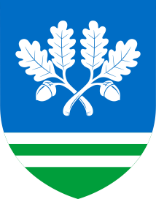 TAPA   VALLA  2019. AASTA  EELARVEEELNÕU SELETUSKIRI1.SissejuhatusTapa valla 2019.aasta eelarve koostamisel  on lähtutud kohaliku omavalitsuse üksuse finantsjuhtimise seadusest,  kohaliku omavalitsuse korralduse seadusest, Tapa valla põhimäärusest, Tapa valla finantsjuhtimise korrast, Tapa vallavolikogu määruse eelnõust „Tapa valla arengukava 2018-2025. Tapa valla eelarvestrateegia 2018-2022.“ ning valdkondlikest normatiivaktidest. Eelarve tulude planeerimisel on arvestatud majanduse hetkeolukorda ja majandusprognoose 2019. aastaks. Valla eelarve koostamisel on olulisteks lähteandmeteks tööhõive prognoosid, keskmise palga ja sealt tulenevalt tulumaksu kasvu prognoosid, samuti riigieelarvest eraldatavad tasandus- ja toetusfondi summad. Eelarve prioriteedid Tapa valla 2019.a eelarve prioriteedid tulenevad Tapa vallavolikogu määruse eelnõust „Tapa valla arengukava 2018-2025 Tapa valla eelarvestrateegia 2018-2022“ ning on järgmised:Arengukavas ja eelarvestrateegias ettenähtud investeeringute finantseerimine. Muudatuste finantseerimine. Kavandatud juhtimisstruktuuri ellurakendamine, valla allasutuste tegevuse ümberkorraldamine.Uue allasutuse, Tapa valla spordikooli, arendamine. Suurenenud sotsiaaltoetuste määrade finantseerimine. Õpetajate palga kasvu finantseerimine. 2. Tulud Tapa valla 2019.a eelarve kogutulud on 18 111 073 eurot. Finantseerimistehinguid kavandatakse 2 022 900 eurot (vt tabel 1). Tabel 1 Kogutulud (eurot)Põhitegevuse tuludeks on planeeritud 15 329 448 eurot.  Maksutulud moodustavad üle poole ehk 51,68% (7 902 300 eur) põhitegevuse tuludest, sh tulumaks 49,97% (7 640 000 eur) ja maamaks 1,71% (262 000 eur) ning muud maksutulud 0,002% (300 eur). Toetuseid tegevuskuludeks planeeritakse 6 471 848 eurot, mis moodustab 42,28% eelarve põhitegevuse tuludest. Tasandusfondi osakaaluks toetustest on 28,62% (1 850 000 eur), toetusfondi osakaaluks 69,91% (4 518 597 eur) ja muude toetuste osakaaluks 1,47% (95 251 eur). Tulu kaupade ja teenuste müügist planeeritakse 897 300 eurot, mis moodustab 5,72% põhitegevuse tuludest. Muid tegevustulusid planeeritakse 58 000 eurot, mis moodustab 0,32% tuludest (vt joonis 1).Joonis 1. Põhitegevuse tulude osakaal eelarvesVaatamata valla rahvaarvu, sh tööealiste elanike osakaalu vähenemisele, kasvab üksikisiku tulumaksu laekumine tänu palkade kasvule viimasel neljal aastal stabiilselt (vt joonis 2). 2018.aastast kasvasid seoses osade riiklike ülesannete ületulekuga omavalitsustele toetusfondi eraldised.  Tasandusfondi eraldised ja tulud valla poolt osutatavatelt teenustelt püsivad samal tasemel. Joonis 2. Põhitegevuse tulude dünaamika.2.1 Maksutulud. Tulumaksu laekumist planeeritakse 2019 aastal 7 640 000 eurot. Võrreldes 2018. aasta eeldatava laekumisega on kasvuks 6,5%. Kasvuprognoos põhineb jätkuval palgakasvu prognoosil. Maamaksu laekumise prognoosiks on 262 000 eurot, mis moodustab 1,71% põhitegevuse tuludest. Muud maksud (tänavate sulgemise maks) on marginaalse osakaaluga.2.2.Tulud kaupade ja teenuste müügistPrognoositav tulu kaupade ja teenuste müügist on 890 300 eurot, mis moodustab 5,7% valla põhitegevuse tuludest. Kaupade ja teenuste müük sisaldab riigilõive, tulu haridusasutuste majandustegevusest, tulu kultuuri ja kunstiasutuste majandustegevusest, tulu sotsiaalasutuste majandustegevusest, tulu elamu-ja kommunaalmajanduse tegevusest, tulu korrakaitseasutuse majandustegevusest, tulu üüri- ja renditulult, muu kaupade ja teenuste müügitulu. Loetletuist on suurema osatähtsusega laekumine haridusteenustelt (lasteaia ja õpilaskohad 363 980 eur), sotsiaalteenustelt (277 780 eur), kultuuri- ja vaba aja teenustelt (169 020 eur) ning elamu- ja kommunaalmajanduse teenustelt (66 400 eur).2.3.Saadavad toetused tegevuskuludeksToetuseid planeeritakse Tapa valla 2019. a eelarves 6 471 848, mis moodustab 42,3% põhitegevuse tuludest. Toetused jagunevad tasandusfondiks, toetusfondiks ning muudeks toetusteks. Tasandusfondi vahendid on regionaalpoliitiline meede ning on ette nähtud riigipoolse toetusena omavalitsuste tulubaasi ühtlustamiseks. Tasandusfondi vahendid ei ole sihtotstarbelised. Tasandusfondi suuruseks planeeritakse 1 850 000 eurot. Toetusfondi vahendid on mõeldud sihtotstarbeliseks kasutamiseks. 2019. a valla eelarves planeeritakse toetusfondi suuruseks  4 518 597 eurot. Toetusfond sisaldab üldhariduskoolide pidamiseks antavat toetust (2 765 043 eur), toetust laste ja noorte huvitegevuse arendamiseks (227 529 eur), lasteaiaõpetajate palgatoetust (114 203 eur), toetust sotsiaalteenuste korraldamiseks (32 407 eur), vahendeid toimetulekutoetuse maksmiseks (128 851 eur), asendus- ja järelhoolduse teenuse osutamiseks (677 667 eur), matusetoetust (36 944 eur), raske ja sügava puudega laste kaitseks (47 444 eur), toetust rahvastikutoiminguteks (1 984 eur), toetust jäätmehoolduse arendamiseks (34 584 eur) ja toetust kohalike teede korrashoiuks (451 941 eur) vt joonis 3. Toetusfondi vahendid on planeeritud 2018.a tasemel, tegelik eraldus selgub peale riigieelarve vastuvõtmist. Valla eelarves täpsustatakse kõiki toetuse summasid lisaeelarvega.Muud toetused tegevuskuludeks on valla 2019 a eelarves 95 251 eurot. Muud toetused sisaldavad toetust õppelaenu kustutamiseks (666 eur), toetust Tapa valla raamatukogudele kirjanduse soetamiseks (21 085 eur), koolipiima toetust (4 500 eur) ja toetust valla spordikooli treenerite töötasudeks (69 000 eur). Ühinemistoetust kajastatakse alates 2019 aastast investeeringutena.Joonis 3 Toetusfondi jaotus2.4.Muud tegevustulud Muude tegevustuludena (58 000 eur) planeeritakse eelarves laekumisi kaevandusõiguse tasudelt (34 000 eur) ja vee erikasutuselt ( 24 000 eur). 3.KuludTapa valla 2019.a eelarve kogukuludeks on planeeritud 18 161 073 eurot. Tegevuskuludeks planeeritakse 17 110 719 eurot ja finantseerimistehinguteks 1 050 354 eurot (vt tabel 2). Valla töötajate (v.a õpetajad) palgatõusuks kavandatakse 50 eurot kuus.Tabel 2 KogukuludPõhitegevuse kulud on 14 197 519 eurot. Majandusliku sisu järgi jagunevad kulud „antavad toetused tegevuskuludeks“ (liikmemaksud, sotsiaaltoetused, toetused kultuuri- ja spordiseltsidele, eraldised haridusasutuste toitlustajatele jms)  ja muudeks tegevuskuludeks (personali- majandamis- ja muud kulud). Antavate toetuste osakaal valla eelarve põhitegevuse kuludes  on 4,9% ja muude tegevuskulude osakaal 95,1%. Personalikulud moodustavad 64,9% , majandamiskulud 34,5% ja muud kulud 0,6% muudest tegevuskuludest (vt joonis 4). Joonis 4 Põhitegevuse kulud majandusliku sisu järgiEelarve kulud jagunevad valdkondlikult üheksaks. 2019.a eelarves on kogukuludest (koos investeeringutega)  suurima osakaaluga valdkonnaks haridus 48,7%-ga, järgnevad vaba aeg, kultuur ja religioon 17,8%-ga, sotsiaalne kaitse 13%-ga, majandus 8,2%-ga, üldised valitsussektori teenused 6,7%-ga, elamu- ja kommunaalmajandus 4,5%-ga, keskkonnakaitse 0,7%-ga ning tervishoid ja avalik kord kumbki 0,2%-ga (vt joonis 5).Joonis 5 Põhitegevuse kulude valdkondlik osakaal3.1.Üldised valitsussektori teenusedÜldistele valitsussektori teenustele planeeritakse 2019 a eelarves 1 140 396 eurot (vt tabel 3). Valdava osa valdkonna kuludest moodustab teenistujate ja töötajate palgakulu. Reservfondi suuruseks on 77 103 eurot.Tabel 3 Valitsussektori kulud3.2.Avalik kord ja julgeolekValdkonna kuludeks planeeritakse 32 190 eurot. Kulud sisaldavad Tamsalu päästekomando tegevust, avaliku ruumi valvekulusid (valvekaamerate rent) ning abipolitseinike tegevustoetust (vt tabel 4).Tabel 4 Avaliku korra ja julgeoleku kulud3.3.MajandusMajandusvaldkonna kuludeks planeeritakse 1 420 011 eurot.  Siin kajastatakse kulusid valla teede ja tänavate korrashoiuks ja remondiks, ettevõtlustoetuseks, ühistranspordi korralduseks (Tapa bussijaama hoonestusõiguse tasu, Harjumaa ühistranspordi keskuse liikmemaks), valdkonna personalikuludeks, turismi arenduseks, elektrikäidu korraldamiseks ning muudeks üldmajanduslikeks projektideks (ÜVK arengukava, soojamajanduse arengukava, jäätmekava koostamine, kaasav eelarve). Valdkonna suurim kulu on seotud valla teedega, kuhu planeeritakse 972 241 eurot, millest 660 200 eurot moodustab investeering (vt tabel 5).Tabel 5 Majanduse kulud3.4.KeskonnakaitseKeskkonnakaitse kulud moodustavad valla eelarves  112 000 eurot. Keskkonnakaitse kulude all kajastatakse Tamsalu ja Tapa jäätmejaama kulusid, prügivedu, maastike hooldust ja korrastamist (vt tabel 6).Tabel 6 Keskkonnakaitse kulud3.5.Elamu- ja kommunaalmajandusElamu- ja kommunaalmajanduse kulusid  on planeeritud 754 772 eurot. Siin kajastatakse kulusid valla munitsipaalelamufondile, veevarustuse parendamiseks (veevedu Savalduma piirkonda ja hajaasustuse programmi toetuseks), valla asulate tänavavalgustuse korrashoiuks ja elektrikuluks, Tapa Vallahoolduse kuludeks, Jäneda lossi halduskuludeks, valla kalmistute korrashoiuks, hulkuvate loomadega seotud tegevusteks ja avaliku sauna tegevuskulude toetuseks (vt tabel 7). Tabel 7 Elamu- ja kommunaalmajanduse kulud3.6.TervishoidTervishoiu kuludeks on planeeritud 31 511 eurot. Valdkonnas kajastatakse  Vajangu velskripunti majandamiskulusid, toetust perearstidele, Rakvere Haigla liikmemaks ja osalustasu voodipäevade alusel (vt tabel 8). Tabel 8 Tervishoiu kulud3.7.Vaba aeg, kultuur ja religioon Kulusid vabale ajale, kultuurile ja religioonile planeeritakse 3 035 528 eurot, millest 1 250 000 eurot on kavandatud investeeringuteks, sh Tapa kultuurikoja rekonstrueerimise lõpuleviimiseks 500 000 eur ja Tamsalu kultuurimaja rekonstrueerimise alustamiseks 750 000 eur. Valdkonnas kajastuvad kulud spordiasutuste ja -rajatiste (Tapa, Tamsalu, Jäneda spordihooned, välisrajad ja väljakud) haldamiseks, toetused spordiklubidele ja organisatsioonidele, samuti kulud Tapa valla spordikooli ülalpidamiseks, puhkeparkide hoolduseks, valla noortekeskuste (Tapa, Tamsalu ja Vajangu) tegevuste toetuseks, vaba aja tegevuste toetuseks, valla raamatukogu, sh haruraamatukogude  halduskulude katmiseks, valla kultuurihoonete (Tapa kultuurikoda, Tamsalu ja Lehtse kultuurimaja), munitsipaalmuuseumite (Tapa muuseum, Porkuni paemuuseum) halduskuludeks, kirjastamisteenusteks (valla ajalehe kujundamine, toimetamine, kirjastamine ja kojukanne) ning muudeks religiooni- ja ühiskonnateenusteks (tegevustoetus kogudustele) vt tabel 9. Tabel 9 Vaba aja, kultuuri ja religiooni kulud3.8.HaridusValla eelarvest on planeeritud haridusele 8 367 065 eurot (vt tabel 10), millest 800 000 eurot investeeringuteks, sh 300 000 eur Jäneda kooli fassaadi soojustamiseks, 250 000 eur Tapa muusika- ja kunstikooli hoone renoveerimiseks ja 250 000 eur Tamsalu Gümnaasiumi staadioni ehituseks. Valdkonna kuludes kajastuvad valla lasteaedade (Tamsalu lasteaed Krõll, Tapa linna lasteaiad Vikerkaar ja Pisipõnn) halduskulud, lasteaia- ja õpilaskohad teistele omavalitsustele, laste päevahoiuteenusteks, valla üldhariduskoolide (Tapa ja Tamsalu Gümnaasium, Jäneda, Lehtse, Tapa vene ja Vajangu põhikoolid), Tapa muusika- ja kunstikooli halduskulud, huvikooli õpilaskohad teistele omavalitsustele, kulutused koolitranspordile ja koolitoidule ning muu haridus (õpetajate ja õpilaste tunnustamine, stipendiumid). Lasteaiaõpetajate palgatõusu on  planeeritud vastavalt kokkuleppele 980 eurolt 1 125 euroni, mis moodustab 90% üldhariduskooli õpetaja alampalgast. Magistrikraadiga lasteaiaõpetaja palk võrdsustatakse üldhariduskooli õpetaja alampalgaga (1 250 eur). Samale tasemele kavandatakse ka hariduse tugipersonali (eri- ja sotsiaalpedagoog, logopeed, psühholoog) töötasu. Üldhariduskoolide õpetajate alampalgaks kavandatakse 1 250 eurot kuus. Tabel 10 Hariduse kulud3.9.Sotsiaalne kaitseSotsiaalse kaitse kulusid planeeritakse eelarvesse  2 217 246 eurot. Valdkonna kuludes sisalduvad eraldised puuetega inimeste sotsiaalhoolekandeasutustele, raske ja sügava puudega laste kaitsele, puuetega inimeste hooldajatoetusele, valla hoolekandeasutuste (Tapa ja Sääse hooldekodu) ülalpidamiseks, hoolekandeteenuste ostmisele teistelt hoolekandeasutustelt, koduteenuste osutamiseks, asendus- ja järelhooldusteenuse (lastekodu kohad) ostmiseks,  muudeks perede ja laste sotsiaalse kaitse kuludeks (sünnitoetus, ranitsatoetus, matusetoetus, isiklik abistaja ja tugiisik), eluasemeteenuste osutamiseks sotsiaalsetele riskirühmadele (sotsiaalkorterid), riikliku toimetulekutoetuse maksmiseks, muu sotsiaalsete riskirühmade kaitseks (ühekordsed sotsiaaltoetused) ja sotsiaalse kaitse haldamiseks (vt tabel 11).   Tabel 11 Sotsiaalse kaitse kulud4.Investeerimistegevus2019.aasta Tapa valla eelarves moodustab investeerimistegevus 2 043 575 eurot (vt tabel 12).Tabel 12 InvesteerimistegevusInvesteeringute planeerimisel on aluseks Tapa valla arengukava 2018 – 2025 ja Tapa valla eelarvestrateegia 2018 – 2022 (vt tabel 13). Tabel 13 InvesteeringudInvesteeringuid on kavandatud 2 815 200 euro ulatuses, sh 785 525 eurot ühinemistoetuse arvelt ja 2 029 675 eurot omatulude ja laenuvahendite arvelt.5. FinantseerimistegevusKavandatud investeeringute finantseerimiseks planeeritakse võtta laenu 1 950 000 eurot. Võetud laenude tagasimakseteks planeeritakse 1 050 354 eurot. Kassa jäägi muutust ei planeerita (vt tabel 14).Tabel 14 FinantseerimistegevusKavandatava laenu võtmisel on eeldatav valla netovõlakoormus 2019 a lõpuks 51,2% (vt tabel 15)Tabel 15 NetovõlakoormusTulude eelarve kokku18 161 073FINANTSEERIMISTEHINGUD2 022 900Muutus kassas (kassajääk)0Antud laenude tagasimaksed muudelt residentidelt72 900Laenude võtmine muudelt residentidelt1 950 000KOKKU TULUD16 138 173Füüsilise isiku tulumaks7 640 000Maamaks262 000Riigilõivud7 000Muu kaupade ja teenuste müük0Rajatiste ja hoonete müük10 000Kaevandamisõiguse tasu34 000Laekumine vee erikasutusest24 000Intressitulud laenudelt3 200KOKKU TULUD TEGEVUSALADELT8 157 973Teede ja tänavate sulgemise maks300Kaupade ja teenuste müük890 300Toetused7 267 373KOKKU KULUD18 161 073FINANTSEERIMISTEHINGUD1 050 354Kohustuste vähenemine1 050 354Võetud laenude tagasimaksmine muudele residentidele1 050 354Kapitaliliisingu maksedKOKKU KULUD TEGEVUSALADELT17 110 719Materiaalsete ja immat. põhivarade soetam ja renov2 815 200Personalikulud8 745 539Majandamiskulud4 692 796Eraldised701 381Muud kulud155 803  sh. reservfond77 103       intress78 000       muu erivarustus70001111    Vallavolikogu85 24501112    Vallavalitsus864 64801114    Reservfond77 10301700   Valitsussektori võla teenindamine78 00001600   Muud üldised valitsussektori kulud35 40003200   Päästeteenused 17 63003600   Muud avalik kord14 56004120    Ettevõtlustoetus 5 00004210     Põllumajandus2 000 04350    Elektrienergia, vallasutuste ühine käiduleping13 70004510     Maanteetransport972 241 04512   Ühistranspordi korraldus39 840 04730     Turism 75004740     Üldmajanduslikud arendusprojektid85 000 04900    Majanduse haldamine301 48005100    Jäätmekäitlus (sh prügivedu)52 00005400     Maastiku kaitse, haljastus60 00006100    Elamumajanduse arendamine34 92006300     Veevarustus24 60006400     Tänavavalgustus178 650066052     Jäneda loss22 500066053     Kalmistud27 900 066054    Hulkuvate loomadega seotud tegevus12 500 066055    Saunad767 066057    Tapa Vallahooldus452 93507210    Üldmeditsiiniteenused ja  Vajangu velskripunkt6 70007310    Üldhaigla teenused Rakvere Haigla24 811081021    Tapa Spordikeskus153 297081022    Jäneda Spordihoone41 270081023     Spordirajatised9 410081024      Toetused spordiklubidele-ja organisatsioonidele10 000081025    Tamsalu Spordihoone312 852081026    Tapa valla spordikool263 90608103    Puhkepargid 4 000081071  Vajangu noortekeskus9 300081072  Tamsalu noortekeskus20 000081073   Tapa noorsootöö ja noortekeskused59 40008109     Vaba aja tegevused51 100082014      Tapa Linnaraamatukogu368 016082021     Tapa Kultuurikoda657 384082022      Lehtse Kultuurimaja70 512082023      Tamsalu Kultuurimaja937 048082031     Tapa Muuseum20 850082032     Porkuni Paemuuseum21 01308300    Kirjastamisteenused22 00008400     Religiooni- ja muud ühiskonnateenused4 170091101   Lasteaed Pisipõnn786 213 091102    Lasteaed Vikerkaar403 827 091103   Tamsalu Lasteaed 866 455091104    Vajangu Põhikool-lasteaiaõpetajad55 674091105      Lasteaiakohad100 000091106    Laste päevahoiuteenus9 680091107     Jäneda Kool-lasteaiaõpetajad40 715091108     Lehtse Kool-lasteaiaõpetajad62 386092101     Jäneda Kool haldus528 293092102     Lehtse Kool haldus159 723092121     Jäneda Kool  põhikooliõpetajad156 014092122     Lehtse Kool  põhikooliõpetajad142 777092123     Tapa Gümnaasium  põhikooliõpetajad753 929092124    TVPK  põhikooliõpetajad329 493092125    Tamsalu Gümnaasium  põhikooliõpetajad541 204092126    Vajangu põhikooliõpetajad65 168092127   Vajangu Põhikool  haldus91 229092128   Tapa Vene PK haldus365 039092131    Tapa Gümnaasium  gümnaasiumiõpetajad211 517092132    Tamsalu  Gümnaasium gümnaasiumiõpetajad 115 421092201    Tapa Gümnaasium haldus606 363092202      Tamsalu gümnaasium haldus 759 092092203      Õpilaskohad167 500095101    Tapa Muusika- ja Kunstikool632 966095102      Huvikool õpilaskohad16 00009600     Koolitransport122 000 09601    Koolitoit252 18709800    Muu haridus, sh hariduse haldus26 20010120    Puuetega inimeste sotsiaalhoolekandeasutused4 000101211   Raske ja sügava puudega laste kaitse47 444101212   Puuetega inimeste  hooldajatoetus129 000 102001  Tapa Hooldekodu235 585 102002  Sääse Hooldekodu230 535 102003   Teenuse ostmine teistelt195 000 102011    Koduteenindus115 860102012     Muu eakate sotsiaalne kaitse66 70010400    Asendus-ja järelhooldus677 667 104021    Muu perekondade ja laste sotsiaalne kaitse98 444 10600    Eluasemeteenused sotsiaalsetele riskirühmadele27 710 10701    Riiklik toimetulekutoetus128 85110702     Muu sotsiaalsete riskirühmade kaitse32 00010900      Muu sotsiaalne kaitse, sh sotsiaalse kaitse haldus228 450Investeerimistegevus kokku-2 031 575    Põhivara müük (+)10 000    Põhivara soetus (-)-2 815 200         sh projektide omaosalus-2 029 675   Põhivara soetuseks saadav sihtfinantseerimine (+)795 525   Põhivara soetuseks antav sihtfinantseerimine (-)-20 000   Osaluste ning muude aktsiate ja osade soetus (-)0   Tagasilaekuvad laenud (+)72 900   Finantstulud (+)3 200   Finantskulud (-)-78 000Investeeringuprojektid 2018 eelarveMaanteetransport660 200Kaasav eelarve20 000Tapa Vallahooldus35 000Tapa kultuurikoja renoveerimine 500 000Tamsalu kultuurimaja renoveerimine750 000Jäneda kool  300 000Tamsalu gümnaasiumi staadion250 000Tapa Muusika- ja kunstikooli hoone renoveerimine250 000Tapa hooldekodu renoveerimine50 000KÕIK KOKKU2 815 200sh toetuse arvelt785 525sh muude vahendite arvelt (omaosalus)2 029 675Finantseerimistegevus899 646   Kohustuste võtmine (+)1 950 000   Kohustuste tasumine (-)-1 050 354Likviidsete varade muutus (+ suurenemine, - vähenemine)0Netovõlakoormus (eurodes)7 823 798Netovõlakoormus (%)51,0%Netovõlakoormuse ülemmäär (eurodes)9 197 669Netovõlakoormuse ülemmäär (%)60%Vaba netovõlakoormus (eurodes)1 373 871